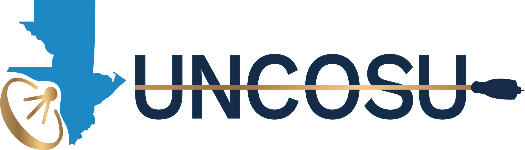 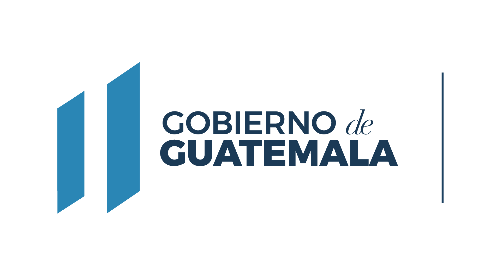 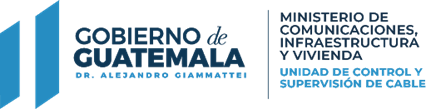 Unidad de Control y Supervisión De Cable - UNCOSU – Contrataciones -Mantenimientos- 2023No.FechaPROVEEDORDESCRIPCIÓN NIT Proveedor NPG y NOGFacturaNo. CURChequeCantidadRenglón1ENERO_____________________________________________________________ ______ SIN MOVIMIENTO2FEBRERO_____________________________________________________________ ______ SIN MOVIMIENTO315/03/2023CARLOS EFRAIN, ROMERO RIVASinstalación eléctrica para el área de informática37827669E519005449 054038F7 - 2019968619291298Q3,720.00199415/03/2023ALBA NOEMÍ, LEAL (TRANSPORTES DAVID)Servicio de mudanza33565643E5185612838BDFF25D - 1065504740301287Q18,500.00142515/03/2023LUÍS ALFREDO, JIMÉNEZ AGUILARServicio de instalación aires7077351E519108299CEF010E4 - 1403208231301288Q24,893.80199615/03/2023JASON ALEXANDER, WRIGHT UMAÑAServicio de instalación Cámaras25578502E51912995483FA3841 - 3192865172301289Q7,700.00199715/03/2023LUÍS ALFREDO, JIMÉNEZ AGUILARServicio de instalación eléctrica aires7077351E51913160617CDD188 - 1624326446311290Q18,716.70199815/03/2023JASON ALEXANDER, WRIGHT UMAÑAServicio de instalación Redes25578502E51913366855BE83EE - 1724531180301291Q23,077.00199915/03/2023CENTRO INTERNACIONAL DE NEGOCIOS, SOCIEDAD ANONIMAServicio de instalación de Planta28928784E5191004091362E3CE - 90853070301324Q21,777.001991015/03/2023CONTRALORIA GENERAL DE CUANTASPor autorización de reconocimiento de gastos637672KE519104048 AG Forma 63-A2 No.  471216301312Q6,732.001951120/03/2023HUMBERTO ALFONSO, VELIZ VALDEZPor impresión de formularios de Reconocimiento de Gastos Anticipo y Reconocimiento de Gastos Liquidación para el traslado de supervisores al interior del 3324842E5201835688BC1588F - 3886239228411344Q8,700.001221213/04/2023Adriana Elizabeth, Esquite Catalán de RuanoReparación vehículo O-707BBH81330561E518601102DDD7C48F - 1017269280481390 Q           9,108.99 165, 262 y 2981313/04/2023Adriana Elizabeth, Esquite Catalán de RuanoReparación vehículo O-298BBV81330561E5186023115F6BFEE2 - 2121418245481384 Q           3,852.00 165, 262 y 2981413/04/2023Adriana Elizabeth, Esquite Catalán de RuanoReparación vehículo O-561BBV81330561E518603628 D72F137D -679035125481385 Q           2,055.00 165, 262 y 2981513/04/2023Adriana Elizabeth, Esquite Catalán de RuanoReparación motocicleta MO-495HLR81330561E518605302 5EF0C2EB - 1919109935481383 Q           3,083.00 165, 262 y 2981613/04/2023Adriana Elizabeth, Esquite Catalán de RuanoReparación vehículo O-299BBV81330561E518606023B529DD4B - 3312927412491386 Q           6,077.00 165, 262 y 2981713/04/2023Adriana Elizabeth, Esquite Catalán de RuanoReparación vehículo O-994BBQ81330561E51860692926F831A4 - 24920202491387 Q           8,848.00 165, 262 y 2981813/04/2023Adriana Elizabeth, Esquite Catalán de RuanoReparación vehículo O-296BBV81330561E52041158797519539 -414927479491388 Q           1,065.00 165, 262 y 2981913/04/2023Adriana Elizabeth, Esquite Catalán de RuanoReparación vehículo O-295BBV81330561E5204141603A364661 - 127487421491389 Q           1,365.00 165, 262 y 2982013/04/2023LUÍS ALFREDO, JIMÉNEZ AGUILARServicio de reparación de aires7077351E52076043307A76ECC- 3211478795491391 Q           2,000.00 1692113/04/2023JASON ALEXANDER, WRIGHT UMAÑAServicio de instalación extractores de olores25578502E520957113 26F396A7 - 1271090019491393 Q           9,777.00 1992222/05/2023Adriana Elizabeth, Esquite Catalán de RuanoServicio de grúa por traslado81330561E5218875697D126065 -  2209628314951425 Q           1,650.00 1992315/05/2023Adriana Elizabeth, Esquite Catalán de RuanoReparación vehículo O-707BBH81330561E521889936 3F0C0C2D -  2665497006841426 Q           2,400.00 165, 262 y 2982415/05/2023Adriana Elizabeth, Esquite Catalán de RuanoReparación vehículo O-299BBV81330561E5218909933A743282 -  294798753841427 Q           2,347.00 165, 262 y 2982515/05/2023Adriana Elizabeth, Esquite Catalán de RuanoReparación vehículo O-295BBV81330561E521893895235C8622 -  1919960221841428 Q               568.00 165, 262 y 2982623/05/2023Adriana Elizabeth, Esquite Catalán de RuanoReparación vehículo P-657-BMJ81330561E522157238235C8622 -  1919960221961431 Q           1,920.00 165, 262 y 2982715/05/2023MANOLO HERNÁNDEZReparación vehículo O-562BBV36141402E522170927C86D0130 -  219365731841434 Q           2,440.00 165, 262 y 2982814/06/2023Adriana Elizabeth, Esquite Catalán de RuanoReparación vehículo O-298BBV81330561E52215112474D3321E - 9554658231031429 Q               4,252.00 165, 262 y 2982914/06/2023Adriana Elizabeth, Esquite Catalán de RuanoReparación vehículo O-296BBV81330561E52215587192CDAA4E - 15620040431031430 Q               3,946.00 165, 262 y 2983014/06/2023Adriana Elizabeth, Esquite Catalán de RuanoReparación vehículo O-561BBV81330561E5221640568DD052C1 - 6297553671031432 Q               2,165.00 165, 262 y 2983120/06/2023JOSE LUIS MIGUEL MONROY SOLORZANOReparación vehículo O-562BBV9745351E522673007F9DDB07E -  29345900701211447 Q               6,497.79 165, 262 y 2983214/06/2023Adriana Elizabeth, Esquite Catalán de RuanoReparación vehículo O-295BBV81330561E522722075B3E52F16 -  24376279181041458 Q               2,165.00 165, 262 y 2983314/06/2023Adriana Elizabeth, Esquite Catalán de RuanoReparación vehículo O-994BBQ81330561E522724574628AA31F -  24732813461051449 Q               1,715.00 165, 262 y 2983414/06/2023Adriana Elizabeth, Esquite Catalán de RuanoReparación vehículo O-298BBV81330561E523235224E555CF20 - 34913165761061483 Q               1,847.00 165, 262 y 2983514/09/2023Adriana Elizabeth, Esquite Catalán de RuanoReparación vehículo O-707BBH81330561E5232371890E393C50 - 21788926531031484 Q               9,812.00 165, 262 y 2983628/06/2023Adriana Elizabeth, Esquite Catalán de RuanoReparación vehículo O-299BBV81330561E5238584185B20F448 - 11651843721281511 Q               5,915.00 165, 262 y 2983728/06/2023Adriana Elizabeth, Esquite Catalán de RuanoReparación vehículo O-299BBV81330561E5248714933EDA2406-42546158471281531 Q               3,255.00 165, 262 y 2983828/06/2023SEGA, S.A.Compra de 50 licencias de Antivirus5941679E5248724302C2A4711 - 24479199501281532 Q             15,050.00 1583920/06/2023LUÍS ALFREDO, JIMÉNEZ AGUILARServicio de reparación eléctrica aires7077351E525058508F9582FAA -313443441211534 Q               7,700.00 1694023/06/2023ARMANDO NOVARINO, PEÑA GONZÁLEZServicio de mantenimiento de equipo de computo12121770E5253315060A4224B5 - 39291634731231533 Q             15,750.00 1684123/06/2023NEGOCIOS ASESORIAS Y SERVICIOS DE GUATEMALA SOCIEDAD ANONIMAServicio de FortiGate 80F 8 x GE RJ45 ports, 2 x RJ45/SFP656612KE525333703DEF6CC8E - 24778051361231539 Q             24,050.00 1584229/06/2023EVELIN SUZETTE, MÉNDEZ AMÉZQUITA DE GUZMÀNServicios profecionales de capacitación temas de motivación laboral45314217E52533681832ED3949 - 5380672131291538 Q             10,000.00 1854329/06/2023Adriana Elizabeth, Esquite Catalán de RuanoReparación vehículo O-707BBH81330561E524871493OC77EB9B-14386651221291540 Q               1,285.00 165, 262 y 2984420/07/2023JOSE LUIS MIGUEL MONROY SOLORZANOReparación vehículo O-994BBQ9745351E5253278009DFFB5E1 - 1805714481461551 Q             16,370.00 165, 262 y 2984520/07/2023Adriana Elizabeth, Esquite Catalán de RuanoReparación vehículo O-295BBV81330561E526516704 F75603DC -  29318376991451553 Q               8,648.00 165, 262 y 2984626/07/2023Adriana Elizabeth, Esquite Catalán de RuanoReparación vehículo O-299BBV81330561E52656817808FA08F5 - 12214786561501556 Q               5,945.00 165, 262 y 2984726/07/2023Adriana Elizabeth, Esquite Catalán de RuanoReparación vehículo O-298BBV81330561E52656965409986B3D - 32151501911501555 Q               6,770.00 165, 262 y 2984831/07/2023JASON ALEXANDER, WRIGHT UMAÑAServicio de mantenimiento impresora25578502E51912995483FA3841 - 31928651721521595 Q               3,300.00 1684931/07/2023JASON ALEXANDER, WRIGHT UMAÑAServicio de instalación tablero 25578502E52755664590794090 -41355382371521610 Q             19,997.00 1995018/08/2023JOSE LUIS MIGUEL MONROY SOLORZANOReparación vehículo O-562BBV9745351E527267333F9CC4B08 - 8178401471611596 Q               6,419.00 165, 262 y 2985118/08/2023Adriana Elizabeth, Esquite Catalán de RuanoReparación vehículo O-296BBV81330561E527884642 AEA62454 - 31937831781591624 Q               9,525.00 165, 262 y 2985218/08/2023ROMERO RIVAS, CARLOS EFRAINServicio de instalación UPS37827669E527880841AA897BDC - 31915557301591622 Q             19,727.00 1995313/09/2023Adriana Elizabeth, Esquite Catalán de RuanoReparación vehículo O-707BBH81330561E5282275646F84F8E4 - 23078017751841635 Q               8,636.00 165, 262 y 2985413/09/2023MARIO ROBERTO, TAPERIO MORALESReparación vehículo O-295BBV39838595E528356976A6F99365 - 31789058611841636 Q               7,712.00 165, 262 y 2985513/09/2023Adriana Elizabeth, Esquite Catalán de RuanoReparación vehículo O-561BBV81330561E528753509F08CCD29 -  23551182651841653 Q               3,335.00 165, 262 y 2985621/09/2023MARIO ROBERTO, TAPERIO MORALESReparación vehículo O-298BBV39838595E53004916381D9CC97 - 40378232081891695 Q               1,472.50 165, 262 y 2985726/09/2023Adriana Elizabeth, Esquite Catalán de RuanoReparación y mantenimiento de vehículo O-296BBV81330561E5300520754568611F - 8580814822011694 Q               1,097.00 165, 262 y 2985818/10/2023Adriana Elizabeth, Esquite Catalán de RuanoReparación y mantenimiento de vehículo O-299BBV81330561E529201615 1C8BAA56 - 31020993632231665 Q             11,262.00 165, 262 y 2985918/10/2023MARIO ROBERTO, TAPERIO MORALESReparación vehículo O-707BBH39838595E530396408CB41137D - 38456046862331707 Q               1,330.00 165, 262 y 2986018/10/2023Adriana Elizabeth, Esquite Catalán de RuanoReparación y mantenimiento de vehículo O-295BBV81330561E530398192 FF9FBABE -28347772052331706 Q               9,679.00 165, 262 y 2986118/10/2023ARMANDO NOVARINO, PEÑA GONZÁLEZCompra de tarjeta y mantenimiento de impresoras12121770E530399296AEAC4660 - 25305607322231708 Q               6,075.00 169 y 2986217/10/2023JOSE LUIS MIGUEL MONROY SOLORZANOReparación vehículo P-657BMJ9745351E53092214284F7D982 - 36029270942211713 Q               8,710.00 165, 262 y 2986319/10/2023Adriana Elizabeth, Esquite Catalán de RuanoReparación y mantenimiento de vehículo O-295BBV81330561E531496384F0FCF515 - 40977205092251743 Q               3,781.00 165, 262 y 2986419/10/2023SAÚL RAMÍREZ DE LEON servicio de impresión de 2,000 Leyes y su Reglamento7006071E531663469663EAB56 -6570807732251745 Q             12,500.00 1226531/10/2023Adriana Elizabeth, Esquite Catalán de RuanoReparación y mantenimiento de vehículo O-299BBV81330561E531784649F5D69EBC - 13889213482291756 Q               2,783.00 165, 262 y 2986620/11/2023MARIO ROBERTO, TAPERIO MORALESReparación vehículo O-298BBV39838595E532899148FBD09124 - 31597727212561793 Q               7,475.70 165, 262 y 2986720/11/2023MARIO ROBERTO, TAPERIO MORALESReparación vehículo O-296BBV39838595E532777077 9A4ECC63 - 24232113292561794 Q               6,402.70 165, 262 y 2986820/11/2023ELSA GABRIELA, GARCIA CARRANZAImpresión de carné78611865E53273895043376F6E - 38482910362561792 Q               2,327.50 1226920/11/2023AIRE PRO GUATEMALA, SOCIEDAD ANONIMAReparación aires 78611865E5327882493145A101 - 12524784852561796 Q               7,700.00 1697030/11/2023MARIO ROBERTO, TAPERIO MORALESReparación vehículo O-561BBV39838595E533077044CF86C9C4 - 26499684462621802 Q               7,117.00 165, 262 y 298717/12/2023MARIO ROBERTO, TAPERIO MORALESReparación vehículo O-707BBH39838595E533069580AC54907A - 15913630062681801 Q               7,861.50 165, 262 y 298728/12/2023MARIO ROBERTO, TAPERIO MORALESReparación vehículo O-295BBV39838595E533712939A11CFA72 - 8602422392691803 Q               4,802.50 165, 262 y 2987315/12/23MARIO ROBERTO, TAPERIO MORALESReparación vehículo O-299BBV39838595E534397549C43CB319  39585225183391813 Q               5,921.00 165, 262 y 2987415/12/23JOSE LUIS MIGUEL MONROY SOLORZANOReparación vehículo O-562BBV9745351E533760321D13D8268 - 6033437973391811 Q               4,823.50 165, 262 y 2987515/12/23JOSE LUIS MIGUEL MONROY SOLORZANOReparación vehículo P-657BMJ9745351E534152112B69B0D3F - 15499444983391815 Q               3,768.40 165, 262 y 298